Channels & TagsChannelsTagsAuthorStart with -Not Applicable- so this is the default valueRegionStart with -Not Applicable- so this is the default valueLanguageStart with -Not Applicable- so this is the default valueEmail Blast 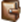 Program Status: SentProgram Status: OpenedProgram Status: Clicked (Success)Program Status: UnsubscribedWhen to use: Email Sends that have more than one email (e.g. newsletters)Email Send 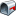 Program Status: MemberProgram Status: OpenedProgram Status: Clicked (Success)When to use: General Email Sends, this is the preferred method for for sending single emailsLive Event 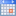 Program Status: MemberProgram Status: InvitedProgram Status: Pending ApprovalProgram Status: Registered RejectedProgram Status: Wait ListProgram Status: Registered [Mobile Check in]Program Status: Attended (Success) [Mobile Check in]Program Status: Visited Booth (Success)Program Status: No ShowWhen to use: Conference, Roadshows, Seminar, Tradeshow, User GroupPremium Content  N.B. This is gated contentProgram Status: MemberProgram Status: Filled-out Form (Success)When to use: Gated Whitepapers, Web Pages, etc… that have a Landing PageWebinar Program Status: MemberProgram Status: InvitedProgram Status: Pending ApprovalProgram Status: Registered RejectedProgram Status: Wait ListProgram Status: RegisteredProgram Status: No ShowProgram Status: Attended (Success)Program Status: Attended On-demand (Success)When to use: Webinar, Webinar - On Demand, Webinar - Product DemoBlog  Program Status: VisitedProgram Status: Engaged (Success)Program Status: Subscribed (Success)When to use: Please do not use this channel, as we only need 1 program to record membersContact Us 	Program Status: Filled-out Form (Success)When to use: Website Contact formsContent Syndication Program Status: Member (Success)When to use: Please do not use this channel, as we only need 1 program to record membersDirect Mail - Postal 	Program Status: Visited    	Program Status: Filled-out Form (Success)Unique URL Required to track visitorsWhen to use: Direct mail promotionsOnline Advertising 	Program Status: VisitedProgram Status: Filled-out Form (Success)When to use: Please do not use this channel, as we only need 1 program to record membersList Import 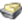 Program Status: On-ListProgram Status: Engaged (Success)When to use: List uploads via Lead DatabasePreference Center  	Program Status: VisitedProgram Status: Filled-out Form (Success)When to use: Please do not use this channelPrint Advertising Program Status: VisitedProgram Status: Filled-out Form (Success)Unique URL Required to track visitorsWhen to use: Print promotionsProduct Evaluation 	Program Status: VisitedProgram Status: Filled-out Form (Success)When to use: Product Demo sign-upReferral  	Program Status: Member (Success)When to use: Please do not use this channel, as we only need 1 program to record membersTelemarketing  	Program Status: ContactedProgram Status: Engaged (Success)When to use: Please do not use this channel, as we only need 1 program to record membersWeb Form 	Program Status: Filled-out Form (Success)When to use: Embed Forms on our Website